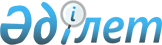 О присвоении наименований улицамРешение акима поселка Теренозек Сырдарьинского района Кызылординской области от 10 июля 2017 года № 97. Зарегистрировано Департаментом юстиции Кызылординской области 10 августа 2017 года № 5927
      В соответствии с Законом Республики Казахстан от 23 января 2001 года "О местном государственном управлении и самоуправлении в Республике Казахстан", Законом Республики Казахстан от 8 декабря 1993 года "Об административно-территориальном устройстве в Республике Казахстан", заключением областной ономастической комиссии от 26 апреля 2017 года № 1 аким поселка Теренозек РЕШИЛ:
      1. Присвоить в поселке Теренозек Сырдарьинского района:
      новой улице имя "Қасымхан Ысмайлов";
      новой улице имя "Әбдіхалық Бәйменов";
      новой улице имя "Сәрсенбай Баяханов";
      новой улице имя "Қаржаубай Жартенов";
      новой улице имя "Уәлибек Әбдуов".
      2. Контроль за исполнением настоящего решения возложить на заместителя акима поселка Теренозек А.Узакбаева.
      3. Настоящее решение вводится в действие со дня первого официального опубликования.
					© 2012. РГП на ПХВ «Институт законодательства и правовой информации Республики Казахстан» Министерства юстиции Республики Казахстан
				
      Аким поселка Теренозек

Ж.Сыздыков
